Teilüberarbeitung der Prüfungsrichtlinien für ErbseVon einem Sachverständigen aus Frankreich erstelltes DokumentHaftungsausschluss: dieses Dokument gibt nicht die Grundsätze oder eine Anleitung der UPOV wieder	Zweck dieses Dokuments ist es, einen Vorschlag für eine Teilüberarbeitung der Prüfungsrichtlinien für Erbse (Dokument TG/7/10 Rev. 2) vorzulegen.	Die Technische Arbeitsgruppe für Gemüsearten (TWV) prüfte auf ihrer sechsundfünfzigsten Tagung einen Vorschlag für eine Teilüberarbeitung der Prüfungsrichtlinien für Erbse (Pisum sativum L.) auf Grundlage der Dokumente TG/7/10 Rev. 2 und TWV/56/17 „Partial revision of the Test Guidelines for Pea“ und schlug folgende Änderungen vor (vergleiche Dokument TWV/56/22 „Report“, Absatz 92):Überarbeitung des Merkmals 58 „Resistenz gegen Fusarium oxysporum f. sp. pisi Pathotyp 1“;Überarbeitung der Erläuterung Zu 58 „Resistenz gegen Fusarium oxysporum f. sp. pisi Pathotyp 1“ in Kapitel 8.2 „Erläuterungen zu einzelnen Merkmalen“;Überarbeitung des Merkmals 59 „Resistenz gegen Erysiphe pisi Syd.“; Überarbeitung der Erläuterung Zu 59 „Resistenz gegen Erysiphe pisi Syd.“ in Kapitel 8.2 „Erläuterungen zu einzelnen Merkmalen“;Überarbeitung der Erläuterung Zu 60 „Resistenz gegen Ascochyta pisi, Pathotyp C (Brennfleckenkrankheit)“ in Kapitel 8.2 „Erläuterungen zu einzelnen Merkmalen“.	Die vorgeschlagenen Änderungen sind nachstehend durch Hervorheben und Unterstreichen (Einfügungen) und Durchstreichen (Streichungen) dargestellt.Vorgeschlagene Überarbeitung von Merkmal 58 „Resistenz gegen Fusarium oxysporum f. sp. pisi“.Vorgeschlagene Überarbeitung der Erläuterung Zu 58 „Resistenz gegen Fusarium oxysporum f. sp. pisi Pathotyp 1“ in Kapitel 8.2 „Erläuterungen zu einzelnen Merkmalen“. Zu 58: Resistenz gegen Fusarium oxysporum f. sp. pisi Pathotyp 1 (Fusarium-Welke)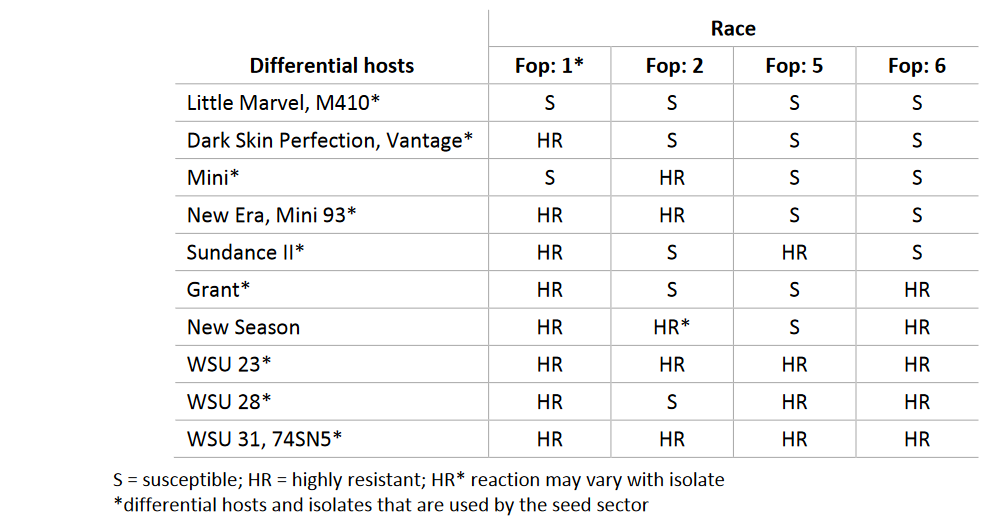 S = anfällig; HR = sehr resistent; HR* = die Reaktion kann je nach Isolat variieren* Differentielle Wirtssorten und Isolate, die vom Saatgutsektor verwendet werdenFreundlicherweise zur Verfügung gestellt vom Internationalen SaatgutverbandFreundlicherweise zur Verfügung gestellt von GEVES-SNES im Rahmen des CPVO-Harmores-ProjektsVorschlag zur Überarbeitung des Merkmals 59 „Resistenz gegen Erysiphe pisi Syd“.Vorgeschlagener neuer WortlautVorgeschlagene Überarbeitung der Erläuterung Zu 59 „Resistenz gegen Erysiphe pisi Syd.“ in Kapitel 8.2 „Erklärungen zu einzelnen Merkmalen“Zu 59: Resistenz gegen Erysiphe pisi Syd. (Echter Mehltau)Freundlicherweise zur Verfügung gestellt von GEVES-SNES im Rahmen des CPVO-Harmores-ProjektsVorgeschlagene Überarbeitung der Erläuterung Zu 60 „Resistenz gegen Ascochyta pisi, Pathotyp C (Brennfleckenkrankheit)“ in Kapitel 8.2 „Erläuterungen zu einzelnen Merkmalen“.Zu 60: Resistenz gegen Ascochyta pisi, Pathotyp C (Brennfleckenkrankheit)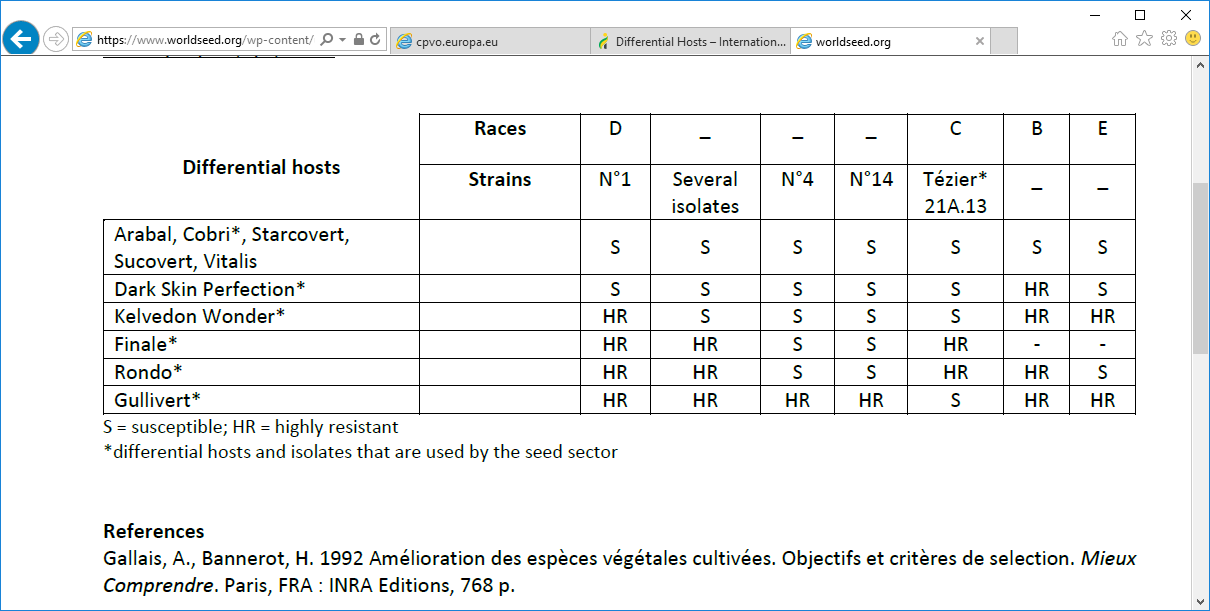 S = anfällig; HR = sehr resistent* Differentielle Wirtssorten und Isolate, die vom Saatgutsektor verwendet werdenFreundlicherweise zur Verfügung gestellt vom Internationalen Saatgutverband[Ende des Dokuments]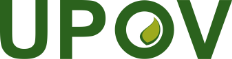 GInternationaler Verband zum Schutz von PflanzenzüchtungenTechnischer AusschussAchtundfünfzigste Tagung 
Genf, 24. und 25. Oktober 2022TC/58/23Original: EnglischDatum: 5. Oktober 2022
 English
 français
deutsch
 españolExample Varieties/
Exemples/
Beispielssorten/
Variedades ejemplo
Note/
Nota58.

 (+)VGResistance to Fusarium oxysporum 
f. sp. pisiRace 1Résistance à 
Fusarium oxysporum 
f. sp. pisiRace 1Resistenz gegen Fusarium oxysporum 
f. sp. pisiPathotyp 1Resistencia a Fusarium oxysporum 
f. sp. pisiRaza 1QLabsentabsentefehlendausenteAviron, Bartavelle, Curling, Digit1presentprésentevorhandenpresenteAustronaute, Bingo, Foudre, Kristoff, Namrata, New Era, Nina, Roitelet91.PathogenFusarium oxysporum f. sp. pisi (Pathotyp 1)2.Quarantänestatusnein3.WirtsartErbse - Pisum sativum L.4.Quelle des InokulumsGEVES (FR), INIA (ES) oder SASA (GB) 5.IsolatFusarium oxysporum f. sp. pisi Pathotyp 1 Stamm MATREF 04-02-01-01 (das Prüfungsprotokoll wurde anhand dieses Isolats/Pathotyps validiert.)z. B. Referenzstamm, der in einer laborübergreifenden Prüfung validiert wurde2: = MAT/REF 04-02-01-0126.Feststellung der 
Isolatidentitätgenetisch definierte Kontrollsorten von Erbse Siehe ISF-Website https://www.worldseed.org/our-work/plant-health/differential-hosts/Fassung Juli 2019Differentialsorten- Wirtsartanfällig: M410, Bartavelle, Little Marvelresistent:New Era, Mini 93, Dark Skin Perfection, Vantage, WSU 23, 
New Season, WSU 31, 74SN5, Sundance II, Grant7.Feststellung der PathogenitätPrüfung von anfälligen Pflanzen8.Vermehrung des Inokulums8.1VermehrungsmediumVermehrung auf Agarmedium: zum Beispiel Malz-Agar oder PDA8.4InokulationsmediumVermehrung auf Agarmedium: Wasser zum Abschaben der Agarplatten.Vermehrung auf flüssigem Medium: zum Beispiel Kartoffel-Dextrose-Brühe, Kerrs-Brühe oder Czapek-Dox (3 bis 7 Tage alte belüftete Kultur).8.6Ernte des Inokulumsvgl. 10.18.7Prüfung des geernteten Inokulumsvgl. 10.28.8Haltbarkeit/Lebensfähigkeit des InokulumsZwischen 4 und 8 Stunden, kühl halten, um Sporenkeimung zu verhindern. Die Haltbarkeit der Sporen sollte bei Lagerung bei 20°C mehr als 3 Jahre betragen. Die Sporen können mehr als 3 Jahre bei -20°C gelagert werden.9.Prüfungsanlage9.1Anzahl der Pflanzen pro Genotypmindestens 20 inokulierte Pflanzen und 5 nicht-inokulierte Pflanzen pro Sorte pro Genotyp, um die Wachstumsminderung beurteilen zu können.9.2Anzahl der Wiederholungen-9.3KontrollsortenAnfällige Kontrollsorten: BartavelleResistente Kontrollsorten: New Era und Nina9.5PrüfungseinrichtungKlimatisierter Raum oder Gewächshaus9.6Temperatur20-25°C9.7Licht12 Stunden oder länger9.9Besondere MaßnahmenEs ist wichtig, die inokulierten Pflanzen mit den negativen nicht-inokulierten Kontrollpflanzen derselben Probe zu vergleichen. Dies ermöglicht die Interpretation von Symptomen von Wurzelfäule, des Alterns oder der ‚Welke‘, die durch den Stress des Wurzelschnitts verursacht werden, und nicht von Symptomen, die durch eine Infektion mit F. oxysporum verursacht werden.10.Inokulation10.1Vorbereitung des InokulumsFür Agarplatten werden die hyphalen Fragmente entfernt, indem die Lösung durch ein Gazetuch gestrichen wird.Erstes Pilzwachstum auf Agarplatten (Malz oder PDA). Dieses wird dann als liquides Medium-Inokulum verwendet, nachdem die hyphalen Fragmente durch Streichen der Lösung durch ein Gazetuch entfernt wurden.Für liquide Medien durch ein Gazetuch filtern, um große hyphale Fragmente zu entfernen.10.2Quantifizierung des Inokulums106 Sporen/ml10.3Pflanzenstadium bei der InokulationSamen oder 2 Wochen alte Keimlinge (d. h. Knotenstadium 2-3)10.4InokulationsmethodeFür Samen:Aussaat in kontaminiertes Substrat (erdbasiertes Substrat), 750 ml Sporensuspension mit 106 sp/ml für 5 l Substrat.
Für 2 Wochen alte Setzlinge:Aussaat in einer Mischung aus Vermiculit + Erde oder erdbasiertes SubstratDie apikalen 2/3 der Wurzeln werden mit einer Schere abgeschnitten, die Wurzel des Keimlings wird für 1 bis 5 Minuten in die Sporensuspension getaucht und in ein sauberes erdbasiertes Substrat in eine neue Schale umgepflanzt.10.7Abschließende Erfassungen28 Tage nach der Inokulation11.Erfassungen11.1Methodevisuell11.2Erfassungsskalaresistent:Klasse 0: Keine Symptome oder äquivalent zu nicht-inokulierten negativen Kontrollpflanzen, 1 oder 2 gealterte (verwelkte/vertrocknete) untere Blätter und eine leichte Wachstumsminderung im Vergleich zur nicht-inokulierten negativen Kontrollgruppe derselben Sorte sind akzeptabel.Klasse 1: Die Bandbreite reicht von einigen chlorotischen oder verwelkten/vertrockneten/gealterten Blättern, die nicht an der nicht-inokulierten NegativkKontrollgruppe bzw. zahlreicher als an der nicht-inokulierten NegativkKontrollgruppe vorhanden sind, bis hin zu vielen Blättern mit Symptomen des Alterns oder Welkens, einigen Blattabfällen, wobei der obere Teil der Pflanze noch grün ist und wächst.anfällig:Klasse 2: Die Bandbreite reicht von einem Großteil der Pflanze verwelkt/vertrocknet oder gealtert, aber noch lebend, bis hin zu braunen abgestorbenen Pflanzen mit kollabierten Stängeln. Klassen 0 und 1 sind im Allgemeinen resistent. Klasse 2 ist im Allgemeinen anfällig.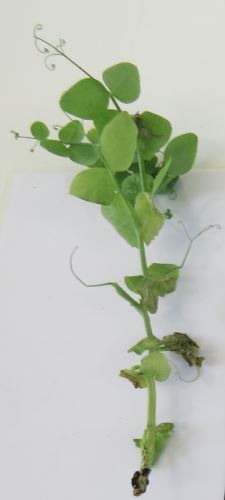 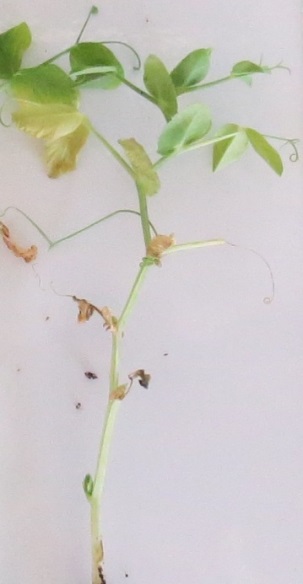 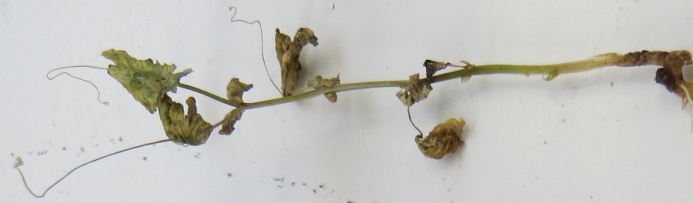 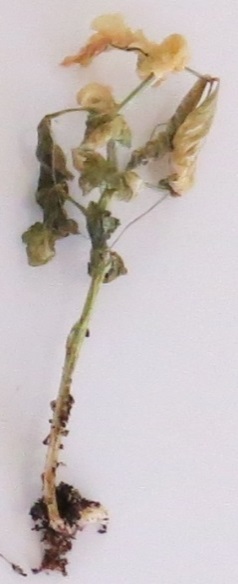 Klasse 0resistentKlasse 1resistentKlasse 2anfälligKlasse 2anfälligSorten mit demselben oder höheren Resistenzniveau wie New Era sind als resistent auszulegen. Sorten mit einem niedrigeren Resistenzniveau als New Era sind als anfällig auszulegen. Nina ist erwartungsgemäß äußerst resistent, Bartavelle sehr anfällig. New Era prägt schwache Symptome aus, und je nach Aggressivität der Prüfungsbedingungen können Abweichungen bei diesen schwachen Symptomen auftreten.11.3Validierung der PrüfungBewertung der Sortenresistenz sollte mit den Ergebnissen der resistenten und anfälligen Kontrollsorten abgeglichen werden (Verteilung der Pflanzen nach Symptomklassen, abschließend ergänzt durch einen Krankheitsindex).New Era prägt schwache Symptome aus, und je nach Aggressivität der Prüfungsbedingungen können diese schwachen Symptome variieren.Anfällig: niedrigeres Resistenzniveau als New Era (Bartavelle ist sehr anfällig)Resistent: gleiches oder höheres Resistenzniveau als New Era (Nina ist sehr resistent)12.Auswertung der Daten hinsichtlich der UPOV Ausprägungsstufen für Merkmalefehlend	[1]anfälligvorhanden 	[9]resistent13.Kritische KontrollpunkteJedes Labor muss, abhängig von den Ergebnissen an den Kontrollsorten, das beste Inokulationsverfahren in seinem Labor bestimmen.Inokulation durch Aussaat auf kontaminierter Erde kann in einigen Fällen zu Keimungsproblemen führen, insbesondere wenn die Bodenfeuchtigkeit während der Prüfung zu hoch ist. In diesem Fall kann keine Schlussfolgerung gezogen werden, und die Prüfung sollte wiederholt werden.
 English
 français
deutsch
 españolExample Varieties/
Exemples/
Beispielssorten/
Variedades ejemplo
Note/ 
Nota59.

 (+)VGResistance to 
Erysiphe pisi Syd.Résistance à 
Erysiphe pisi Syd.Resistenz gegen Erysiphe pisi Syd.Resistencia a 
Erysiphe pisi Syd.QLabsentabsentefehlendausenteCabro, Aladin, Astronaute, Aviron, Cabree, Dexter, Ottoman1presentprésentevorhandenpresenteStratford, Alezan, Boogie, Ema, LG Amigo, Stratagem (JI2302), 
Sugar Bon, Vivaldi, 91.PathogenEchter Mehltau - Erysiphe pisi2.QuarantänestatusNein3.WirtsartErbse - Pisum sativum L4.Quelle des InokulumsGEVES (FR)5.IsolatErysiphe pisi z. B. Referenzstamm, der in einer laborübergreifenden Prüfung validiert wurde	Isolat 2430 	=MAT/REF/ 04-17-0166.Feststellung der IsolatidentitätValidierung durch Verwendung spezifischer EryF/EryR-Primer zur Validierung der Erysiphe-Arten (Verwendung von ITS-Primern aus Attanayake et al, 2010 .)7.Feststellung der PathogenitätVerwendung einer anfälligen Sorte (z. B. Aladin, Cabree oder Ottoman)8.Vermehrung des Inokulums8.1VermehrungsmediumLebende Pflanze8.2VermehrungssorteVgl. 78.3Pflanzenstadium bei der InokulationVgl. 10.38.4Inokulationsmedium8.5InokulationsmethodeVgl. 10.48.6Ernte des InokulumsZum Besprühen durch Abwaschen mit demineralisiertem WasserZum trockenen Besprenkeln durch Ablösen der Blätter einer anfälligen Wirtsart8.7Prüfung des geernteten InokulumsVisuelle Prüfung des Vorhandenseins von Sporenbildung8.8Haltbarkeit/Lebensfähigkeit des Inokulums1-2 Stunden9.Prüfungsanlage9.1Anzahl der Pflanzen pro Genotyp20 Pflanzen9.2Anzahl der Wiederholungen-9.3KontrollsortenAnfällig: Für Gemüsearten: CabreeFür landwirtschaftliche Arten: Aladin, OttomanResistent:Für Gemüsearten: Ema, Sugar Bon, Vivaldi, Stratagem (JI2302), Für landwirtschaftliche Arten: Alezan9.4Gestaltung der PrüfungNicht-inokulierte Kontrollpflanzen derselben Probe sind auszuschließen, da es unmöglich ist, sie genau unter denselben Bedingungen zu platzieren (wegen der Gefahr einer Kontamination).9.5PrüfungseinrichtungGewächshaus oder klimatisierter Raum9.6TemperaturEs wird empfohlen, die Prüfung bei 20°C durchzuführen, aber je nach Laborbedingungen kann die Prüfung auch bei einer höheren Temperatur von 25°C durchgeführt werden. Es wird empfohlen, nicht unter 18°C zu gehen.9.7Lichtmindestens 12 Stunden pro Tag9.8Jahreszeit9.9Besondere Maßnahmen10.Inokulation10.1Vorbereitung des InokulumsDurch Besprühen:Von den Blättern abwaschen durch kräftiges Schütteln in einem geschlossenen Behälter mit Wasser. Filtern der Suspension durch ein Gazetuch.Durch Besprenkeln:Auswahl von Blättern mit starker Sporenbildung.10.2Quantifizierung des InokulumsDurch Besprenkeln:Zählen der Sporen; die Sporendichte sollte 1x105 bis 1x106 Sporen/ml betragenDurch Besprenkeln:Ein geschätzter Teil einer erkrankten Pflanze (mit einer starken Sporenbildung) kann zur Inokulation von 10 Pflanzen verwendet werden. 10.3Pflanzenstadium bei der Inokulation3-4-Blatt-Stadium10.4InokulationsmethodeDurch Besprühen:Besprühen von Blättern mit der SporensuspensionDurch Besprenkeln der Sporen von den zur Vermehrung verwendeten anfälligen Kontrollpflanzen:Um die Sporen für die Inokulation abzulösen, werden die Vermehrungskontrollpflanzen über der Schale mit den geprüften Pflanzen geschüttelt. 10.5Erste Erfassung10.6Zweite Erfassung10.7Abschließende ErfassungenZwischen 14-21 dpi, wenn die Sporenbildung an den anfälligen Kontrollsorten gut ausgeprägt ist11.Erfassungen11.1Methodevisuell11.2ErfassungsskalaAnfällig: Sporenbildung an Blättern. Symptome können am Stängel und an der Ranke erfasst werden (nicht immer an der ganzen Pflanze)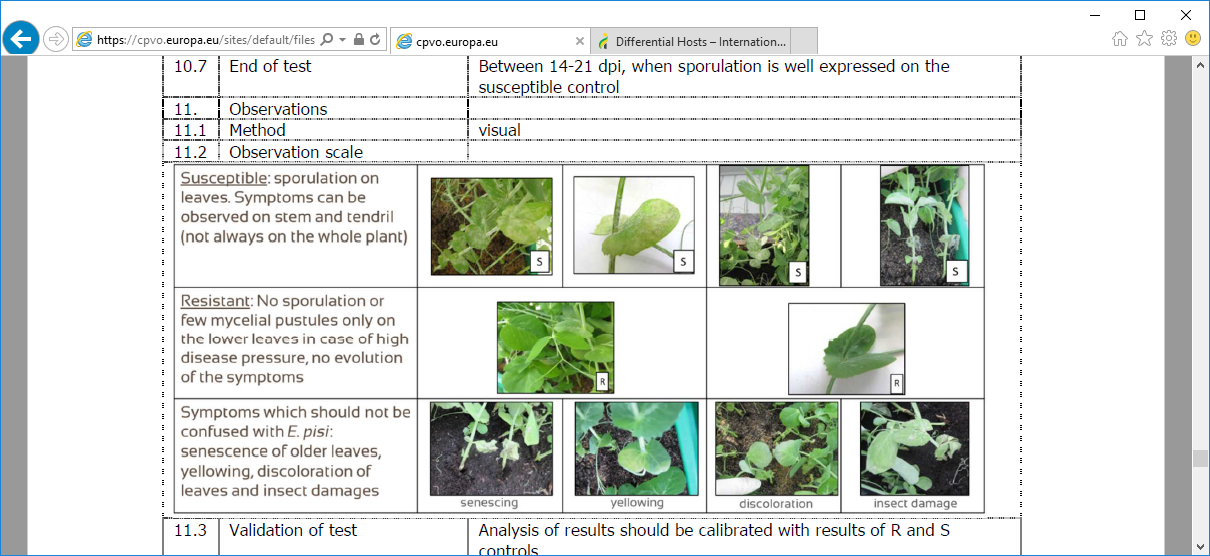 Resistent: Keine Sporenbildung oder nur wenige Myzelpusteln an den unteren Blättern bei hohem Krankheitsdruck, keine Entwicklung der Symptome.Symptome, die nicht mit E. pisi verwechselt werden sollten: Altern der älteren Blätter, Vergilbung, Verfärbung der Blätter und InsektenschädenAlternVergilbungVerfärbungInsektenschäden11.3Validierung der PrüfungDie Bewertung der Sortenresistenz sollte mit den Ergebnissen resistenter und anfälliger Kontrollsorten abgeglichen werden.Anfällig:Sporenbildung auf Blättern. Diese Symptome können am Stängel und an der Ranke (nicht immer an der ganzen Pflanze) erfasst werden.Resistent: Keine Sporenbildung oder wenige Myzelpusteln nur an den unteren Blättern bei hohem Krankheitsdruck, keine Entwicklung der Symptome11.4Abweicher-12.Auswertung der Daten hinsichtlich der UPOV-Ausprägungsstufen für MerkmaleFehlend (anfällig) [1] Vorhanden (resistent) [9] 13.Kritische KontrollpunkteBewässerung für das Pflanzenwachstum auf dem Substrat (kein Besprühen), um zu vermeiden, dass die Sporen von der Oberfläche der Blätter abgewaschen werden.Es ist nicht möglich, gefrorene Sporen wiederzubeleben. Dieses Pathogen ist obligat biotroph und kann außerhalb einer lebenden Pflanze nicht überleben.1.PathogenAscochyta pisi2.QuarantänestatusNein3.WirtsartErbse - Pisum sativum L.4.Quelle des InokulumsGEVES (FR) oder SASA (UK)5.IsolatAscochyta pisi Pathotyp C Pathotyp 21A.13. Das Prüfungprotokoll ist in einem vom Europäischen CPVO kofinanzierten Projekt mit diesem Isolat validiert worden.z. B.: Referenzstamm, der in einer laborübergreifenden Prüfung validiert wurdeStamm 21A.13. = MAT/REF/ 04-17-0196.Feststellung der IsolatidentitätGenetisch definierte Kontrollsorten von Erbse (Physiologische Pathotypen von A. pisi und Differenzialsorten, entsprechend Gallais et Bannerot, 1992)vgl. ISF-Website https://www.worldseed.org/our-work/plant-health/differential-hosts/Fassung Juli 2019R = resistent; S = anfälligR = resistent; S = anfälligR = resistent; S = anfällig7.Feststellung der PathogenitätPrüfung von anfälligen Pflanzen8.Vermehrung des Inokulums8.1VermehrungsmediumV8-Agar oder Mathur-Medium oder Kartoffeldextroseagar oder ein synthetisches Medium.8.2Vermehrungssorte-8.3Pflanzenstadium bei der Inokulation-8.4InokulationsmediumWasser, Alternative: Hinzufügen von Tween 80 (Netzmittel, um die Verbreitung der Sporen zu erleichtern, z. B. 0,4%)8.5Inokulationsmethode-8.6Ernte des Inokulumsvgl. 10.1 8.7Prüfung des geernteten Inokulumsvgl.10.28.8Haltbarkeit/Lebensfähigkeit des Inokulums4/8h zwischen 4 und 8 Stunden, kühl halten, um Keimen der Sporen zu verhindern9.Prüfungsanlage9.1Anzahl der Pflanzen pro GenotypMindestens 20 inokulierte Pflanzen und 5 nicht-inokulierte Pflanzen pro Sorte.9.2Anzahl der Wiederholungen-9.3KontrollsortenAnfällige Kontrollsorten: Crecerelle, Kelvedon WonderResistente Kontrollsorten: Madonna oder Rondo (niedrigere Resistenzschwellenwerte) und Nina (Kontrollsorte mit höherer Resistenz)9.4Gestaltung der Prüfung-9.5PrüfungseinrichtungKlimatisierter Raum oder Gewächshaus.9.6Temperatur20°C9.7Licht12 Stunden oder länger9.8Jahreszeit-9.9Besondere Maßnahmenhohe Luftfeuchtigkeit oder 2 bis 3 mal täglich mit Wasser besprühen10.Inokulation10.1Vorbereitung des InokulumsEntfernen von „hyphalen“ Fragmenten, indem die Lösung durch ein Gazetuch gestrichen wird.10.2Quantifizierung des Inokulums106 Sporen/mL (je nach Prüfungsbedingungen anzupassen)10.3Pflanzenstadium bei der Inokulation2 Wochen alte Keimlinge (d. h. 2-3 Knotenstadium)10.4InokulationsmethodeBesprühen der grünen Blättern ohne Oberflächenfeuchtigkeit10.5Erste Erfassung10.6Zweite Erfassung10.7Abschließende Erfassungen10-18 Tage nach der Inokulation11.Erfassungen11.1Methodevisuell11.2ErfassungsskalaKlasse 0: keine AnzeichenKlasse 1: geringere oberflächliche NekroseKlasse 2: größere dunklere und tiefgehende NekroseKlasse 3: Nekrose an allen Teilen der Pflanze oder schwere Anzeichen um den Stängel herumMadonna, Nina und Rondo sind als resistente Kontrollsorten zu verweden; Sorten mit dem gleichen Resistenzniveau wie Madonna/Rondo und/oder Nina sind als resistent auszulegen. Crecerelle und Kelvedon Wonder sind als anfällige Kontrollsorten zu verwenden, Sorten mit einem niedrigeren Resistenzniveau als Nina und Madonna/Rondo sind als anfällig auszulegen.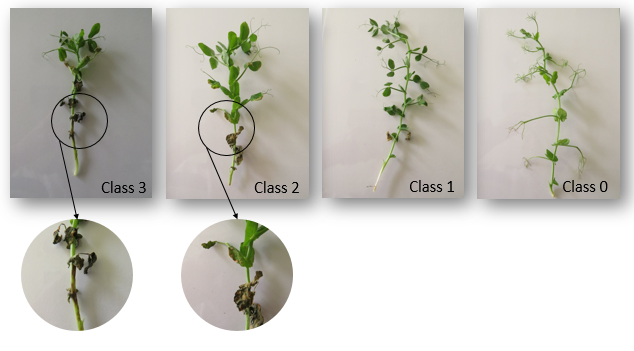 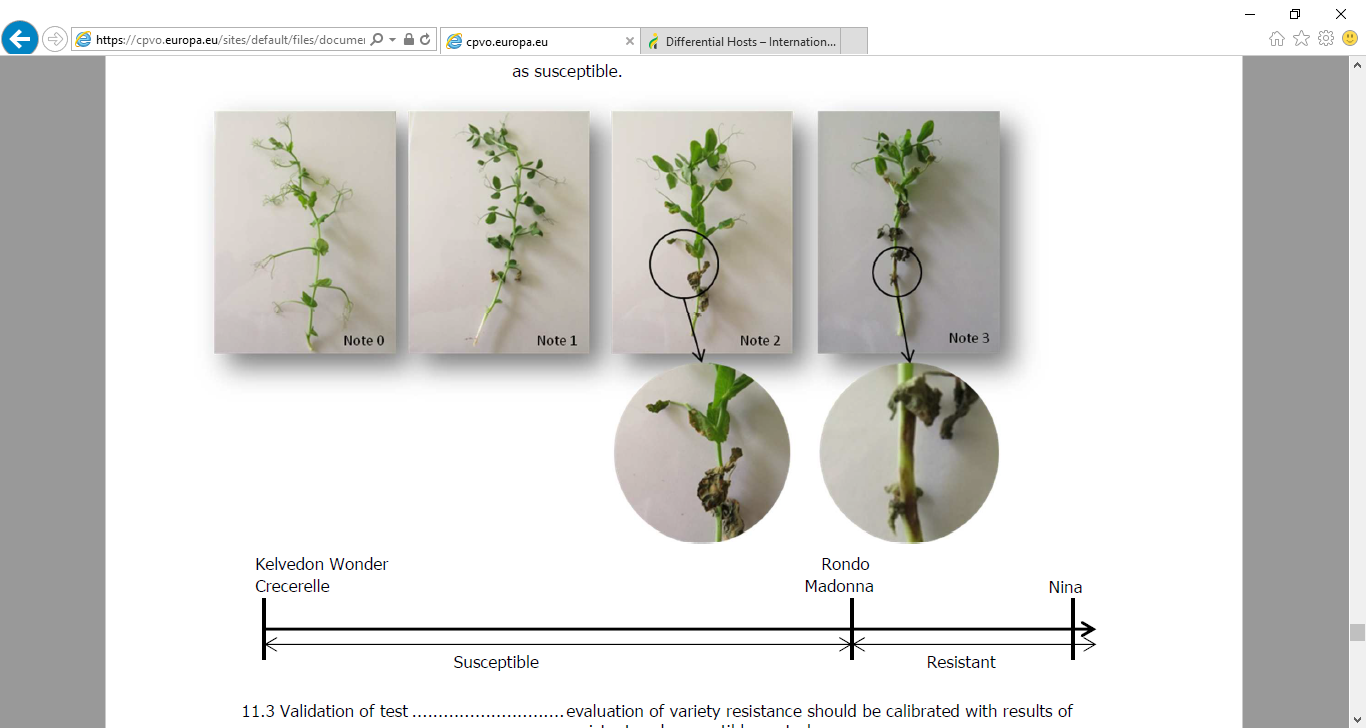 Freundlicherweise zur Verfügung gestellt von GEVES-SNES im Rahmen des CPVO-Harmores-ProjektsFreundlicherweise zur Verfügung gestellt von GEVES-SNES im Rahmen des CPVO-Harmores-ProjektsFreundlicherweise zur Verfügung gestellt von GEVES-SNES im Rahmen des CPVO-Harmores-Projekts11.3Validierung der PrüfungBewertung der Sortenresistenz sollte mit den Ergebnissen der resistenten und anfälligen Kontrollsorten abgeglichen werden11.4Abweicher12.Auswertung der Daten hinsichtlich der UPOV-Ausprägungsstufen für MerkmaleAnfällig:Crecerelle oder Kelvedon Wonder sind anfällige Kontrollsorten. Sorten mit einem niedrigeren Resistenzniveau als Madonna oder Rondo sind als anfällig auszulegen.Resistent:Madonna, Rondo und Nina sind resistente Kontrollsorten. Sorten mit dem gleichen oder einem höheren Resistenzniveau als Madonna oder Rondo sind als resistent auszulegen.fehlend .............................. [1] anfällig (Klassen 2 und 3)vorhanden ......................... [9] resistent (Klassen 0 und 1)13.Kritische Kontrollpunkte-